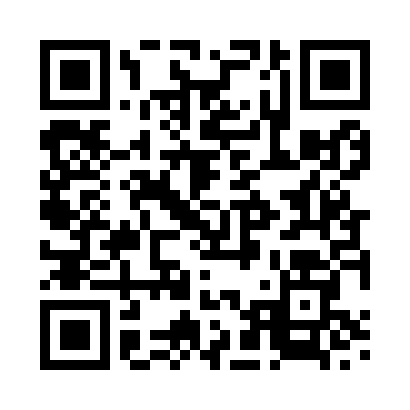 Prayer times for South Cadbury, Somerset, UKMon 1 Jul 2024 - Wed 31 Jul 2024High Latitude Method: Angle Based RulePrayer Calculation Method: Islamic Society of North AmericaAsar Calculation Method: HanafiPrayer times provided by https://www.salahtimes.comDateDayFajrSunriseDhuhrAsrMaghribIsha1Mon3:075:001:146:499:2811:212Tue3:085:011:146:499:2711:213Wed3:085:021:146:499:2711:214Thu3:085:021:156:499:2611:205Fri3:095:031:156:489:2611:206Sat3:095:041:156:489:2511:207Sun3:105:051:156:489:2511:208Mon3:115:061:156:489:2411:209Tue3:115:071:156:479:2311:1910Wed3:125:081:166:479:2311:1911Thu3:125:091:166:479:2211:1912Fri3:135:101:166:469:2111:1813Sat3:135:111:166:469:2011:1814Sun3:145:121:166:459:1911:1715Mon3:155:131:166:459:1811:1716Tue3:155:151:166:449:1711:1717Wed3:165:161:166:449:1611:1618Thu3:175:171:166:439:1511:1619Fri3:175:181:166:439:1411:1520Sat3:185:201:166:429:1311:1421Sun3:195:211:176:419:1111:1422Mon3:195:221:176:419:1011:1323Tue3:205:241:176:409:0911:1324Wed3:215:251:176:399:0811:1225Thu3:215:261:176:389:0611:1126Fri3:225:281:176:389:0511:1127Sat3:235:291:176:379:0311:1028Sun3:235:311:176:369:0211:0929Mon3:245:321:176:359:0011:0830Tue3:265:331:176:348:5911:0531Wed3:295:351:166:338:5711:03